Publicado en Ciudad de México el 09/07/2018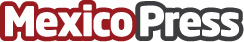 Industria de Reuniones motor de desarrollo económico, social e infraestructura especializada para destinosViajeros de reuniones gastan 53% más que uno de placer y la derrama económica del sector es de 24.97 mil millones de dólares,  lo que representa el  1.50%  del PIB nacional. IBTM Americas, se realizará en septiembre en CDMX y buscará impulsar a la Industria de Reuniones de América a través de oportunidades de nuevos negocios y profesionalización
Datos de contacto:Monserrat Vila Relacione Públicas(55) 88526102Nota de prensa publicada en: https://www.mexicopress.com.mx/industria-de-reuniones-motor-de-desarrollo_1 Categorías: Internacional Nacional Finanzas Marketing Turismo Emprendedores Eventos Recursos humanos Ciudad de México http://www.mexicopress.com.mx